Birdham Parish CouncilMinutes of the Meeting of the Parish Council held on Monday 16th January 2017at 7pm in Birdham Village Hall Present:	Cllr Pocock (Chairman), Cllrs Hamilton (Vice Chairman), Barker, Firmston, Campbell, Churchill, Richardson and Bird.Apologies:	Cllr Wells and Cllr Barrett (CDC).In attendance: 	The Clerk, Cllr Montyn (WSCC) and 10 members of the public.87-16 Public Question time in accordance with Standing Orders 1d -1l:	A resident asked if his email to the Chairman had been received concerning his wishes that at the meeting with Andrew Tyrie MP his argument that the A27 consultation be re-run would be put. 	At that point his email had not been received but, the Chairman did say that he would look at all options open and take into consideration all comments that he had received both verbally and in written format.88-16 Declaration of Interests:	Cllr Campbell declared a personal interest in planning application BI/16/04020/DOM as he is a neighbour.	Cllr Barker declared a personal interest in planning applications BI/16/04129/DOM and BI/16/04076/DOM as she is a neighbour to both applications.89-16 Approve and sign the minutes of the 19th December 2016:	It was resolved to adopt the minutes of the 19th December 2016 as a true and accurate record of the meeting.90-16 Clerks’ Report:WSCC – The Clerk reported that he had received notification from WSCC concerning the duel working with the South Downs National Park Authority to prepare a new Joint Minerals Local Plan for West Sussex. Further information and the opportunity for representation can be found at www.westsussex.gov.uk/mwdf. The Representation period will run from the 16th January 2017 until 5pm on the 13th March 2017.CDC – There was nothing to report.Reports from Members of WSCC/CDC – Cllr Montyn (WSCC) said that the Joint Minerals Local Plan was nothing to worry about as it did not impact on the Parish or the Peninsula.He went on to say that he would look into the situation with the culverts and report back and that WSCC are currently working hard on the budget.Cllr Hamilton (CDC) reported that at the next full Council meeting the vision for Chichester would be on the agenda. The ‘vision’ included some 30 acres of ground space that would form a gateway to Chichester. In addition there was also a proposal to re-run the consultation on the options for the A27 Chichester By-Pass.Other related matters – There were none.91-16 Finance and Corporate:To receive and approve the financial report. The Clerk presented the financial report up to and including the 16th January 2017 shown at Annex a. The current balances are as follows;The Clerk pointed out that the income had increased considerably as the New Homes Bonus of £26124.00 had been received. He then offered to answer any questions that Councillors may have. One question was what would the final account look like in terms of over/under spend? The clerk replied that the generally the account was sound with one or two very minor overspends which would be covered by underspends in other budget headings.It was resolved to adopt the Financial Report.To decide on an alternative date for the April Meeting of Council.The Clerk pointed out that the third Monday in April on which the Council would normally sit, was in fact Easter Monday, he therefore requested that an alternative date be decided upon.The Chairman suggested that it should be the 10th April to which all Councillors agreed.92-16 Correspondence – Not previously circulated.	There was none.93-16 Reports:Play Area and Playing Field. – The Clerk reported that the fence around the Play Area had been rebuilt on the north and south sides together with that of the western side. The eastern side would be completed once the new play equipment had been decided upon.Progress was being made on the selection of the new play equipment. The final selection would be put to the school for the children to decide on what they would like to see. The Clerk did say that he was attempting to select equipment that would be both challenging and fun to use.Village Green and Pond. – The Chairman said that he had submitted a Power Point proposal to the Parochial Church Council but as yet had received no feedback.Condition of Village Ditch/Drain Network. – Cllr Bird said that he had nothing significant to say at the moment. However, it was pleasing that during the recent heavy run he had received no reports of flooding. The Working Group will be meeting shortly to discuss the culvert situation between Crooked Lane and Church Lane.He was asked if the culvert was free running. It is not.Communication Working Groups. – Cllr Barker said that the team would try and get the next Newsletter out for the end of March.Community Resilience. – Cllr Firmston said that whilst there was nothing specific to report he was trying to find costings for equipment that was considered to be a requirement i.e. Radios, high visibility jackets etc..Other – There was nothing to report.94-16 Planning matters including applications and CDC delegated decisions:Planning Applications to be decided.BI/16/04020/DOM 2 Walwyn Close Birdham Change of use of loft space to habitable accommodation. The Council raised No Objection to this application.BI/16/04129/DOM Tangly 2 Burlow Close BirdhamProposed front porch, dormer, rooflights, windows, rear extension and storage in rear garden. The Council raised No Objection to this application.BI/16/04076/DOM Apple Trees Burlow Close Birdham Proposed rear extension with pitched and flat roof. The Council raised No Objection to this application.BI/16/04009/FUL Harbour House, 22 Greenacres, BirdhamRenewal of Planning Approval BI/13/03967/FUL. Replacement dwelling and garage and associated landscaping.The Council raised No Objection to this application.It was resolved to authorise the Clerk to notify the Councils decisions to CDC Planning.Delegated Decisions to be noted.BI/16/03138/DOM Mr & Mrs Morelli 11 Greenacres Birdham PO20 7HL   Single storey extensions to east, west and south elevations and a two storey extension to the east and south elevations. PERMITThe delegated decisions were noted.95-16 Reports of meetings attended by Councillors - 	There was nothing to report.96-16 Items for inclusion on the next agenda: - There was nothing considered.97-16 Date of Next Meeting: 	The next meeting of the Parish Council will be held on the 20th February 2017 at 7pm in Birdham Village HallThere being no further business to discuss the meeting was declared closed at 7.40pmSigned ___________________________   Dated ____________________				Chairman Annex a.Balances held at Bank£   97176.08Designated Funds£   29654.17Ring Fenced Funds£   10397.90Available Funds£   57124.01Creditors£       426.76Birdham Parish CouncilBirdham Parish CouncilBirdham Parish CouncilFinancial Statement as at 16th January 2017Financial Statement as at 16th January 2017Financial Statement as at 16th January 2017Financial Statement as at 16th January 2017Financial Statement as at 16th January 2017£Bank Accounts as at 31st March 2016Bank Accounts as at 31st March 2016Bank Accounts as at 31st March 2016Bank Accounts as at 31st March 201689612.51Receipts to dateReceipts to date92523.18Expenditure to dateExpenditure to date84959.61Balance97176.08Represented by;Represented by;Current Account (Barclays Community A/c)Current Account (Barclays Community A/c)Current Account (Barclays Community A/c)Current Account (Barclays Community A/c)Current Account (Barclays Community A/c)30034.01Deposit Account (Barclays Premium Business A/c)Deposit Account (Barclays Premium Business A/c)Deposit Account (Barclays Premium Business A/c)Deposit Account (Barclays Premium Business A/c)Deposit Account (Barclays Premium Business A/c)60280.18National SavingsNational Savings6861.89Total97176.08LessReserve @ 50% of PreceptReserve @ 50% of PreceptReserve @ 50% of Precept21063.13Loan Reserve for half yearLoan Reserve for half yearLoan Reserve for half year8591.04Outstanding Cheque/s -Outstanding Cheque/s -Outstanding Cheque/s -Total29654.17Ringfenced FundsRingfenced FundsOp Watershed Op Watershed 2855.85NHB2042.05Culvert MaintenanceCulvert Maintenance2500.00Catchment pond improvement fundCatchment pond improvement fundCatchment pond improvement fundCatchment pond improvement fund3000.00Total10397.90Available FundsAvailable FundsTotal57124.01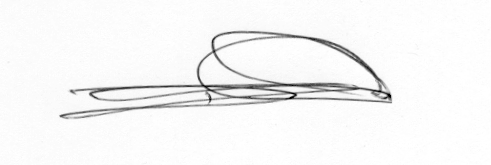 SignedClerk to the CouncilClerk to the Council19th December 201619th December 2016Payments to be consideredPayments to be consideredPayments to be consideredB Geary (Litter Picking)B Geary (Litter Picking)B Geary (Litter Picking)70.00Clerks Expenses (Telephone/postage)Clerks Expenses (Telephone/postage)Clerks Expenses (Telephone/postage)Clerks Expenses (Telephone/postage)40.76SSE (Street lighting electricity)SSE (Street lighting electricity)SSE (Street lighting electricity)209.00Chichester Tree Services (Cherry tree on triangle)Chichester Tree Services (Cherry tree on triangle)Chichester Tree Services (Cherry tree on triangle)Chichester Tree Services (Cherry tree on triangle)Chichester Tree Services (Cherry tree on triangle)90.00SSALC Limited ( Local Council Review)SSALC Limited ( Local Council Review)SSALC Limited ( Local Council Review)SSALC Limited ( Local Council Review)17.00Total426.76